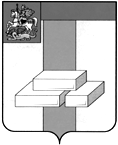 СОВЕТ ДЕПУТАТОВГОРОДСКОГО ОКРУГА ДОМОДЕДОВО МОСКОВСКОЙ ОБЛАСТИРЕШЕНИЕ                                        от        21.02.2019             №        1-4/944О внесении изменения в Положение  об уличном  комитете города Домодедово, утвержденное  решением Совета депутатов городского округа Домодедовоот 26.09.2018 № 1-4/911В соответствии с Федеральным законом от 06.10.2003 N 131-ФЗ «Об общих принципах организации местного самоуправления в Российской Федерации», Уставом городского округа Домодедово Московской области,СОВЕТ ДЕПУТАТОВ ГОРОДСКОГО ОКРУГА РЕШИЛ:Внести в Положение об уличном комитете города Домодедово, утвержденное решением Совета депутатов городского округа Домодедово от 26.09.2018 № 1-4/911 «Об утверждении Положения об уличном комитете города Домодедово», следующее изменение:пункт 2.20 дополнить абзацем следующего содержания:  «Собрание, созываемое председателем уличного комитета в соответствии с подпунктом 7 настоящего пункта, проводится в порядке, предусмотренном пунктами 2.2, 2.3, 2.7-2.9, 2.13 настоящего Положения. Решения принимаются простым большинством голосов присутствующих на собрании жителей, проживающих в границах улицы (улиц) города Домодедово, где проводится собрание, обладающих активным избирательным правом.».  2. Опубликовать настоящее решение в установленном порядке.3. Контроль за исполнением настоящего решения возложить на постоянную комиссию по нормотворческой деятельности (Гудков Н.А.).